Herzlich Willkommenzur Anmeldung und Buchung des Intensiv SeminarsCraniosacraltherapie an den Augen mit ZertifikatBitte gib mir deine Angaben:Vorname:	     Name: 	     Strasse: 	     PLZ/Ort:	     Land:		     Telnr: 		     Mail: 		     Wenn deine Anmeldung per mail an augenschule@eye-to-i.ch bei mir eingegangen ist bekommst du ein Bestätigungsmail von mir und es besteht der Kaufvertrag! Seminar vom 12.-15. Februar 2024 Mo-Do		 Seminar vom 01.-04. Juli 2024 Mo-Do	 Seminar vom 14.-17. November 2024 Do-So		(bitte  aktiviere nur ein Feld)Sfr. 790.- bezahlst du bitte auf folgendes Konto bis 2 Wochen vor dem gebuchten Seminar:Bank: Raiffeisenbank rechter Zürichsee, Dorfstrasse 18, 8700 KüsnachtEmpfänger: Praxis Eye to I, Ursula Gachnang, Claridenstr. 34, 8002 Zürich, SchweizIBAN: 	CH02 8080 8001 7355 9778 8BIC/SWIFT:  		RAIFCH22XXX Beim Kauf dieses Produktes bin ich einverstanden mit den Geschäftsbedingungen      (bitte  aktiviere das Feld)Ich danke dir fürs zurück mailen dieses ausgefüllten PDFs auf augenschule@eye-to-i.ch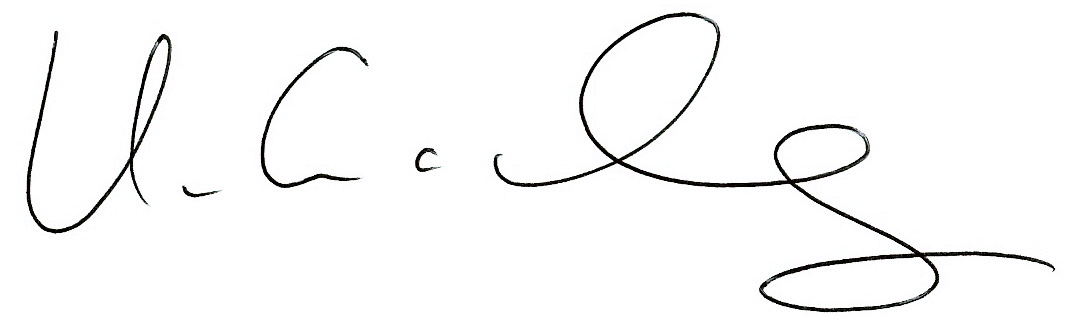 Ich freue mich riesig auf Dich!  		Deine 			Ursula Gachnang